กิจกรรมแสดงเจตจำนงสุจริต ในการบริหารงานและร่วมปฏิญาณตนแสดงเจตนารมณ์ร่วมต้านการทุจริตคอร์รัปชั่น (Zero Tolerance) ขององค์การบริหารส่วนตำบลแม่อูคอในวันที่ 28 เมษายน 2564ณ ที่ทำการองค์การบริหารส่วนตำบลแม่อูคอ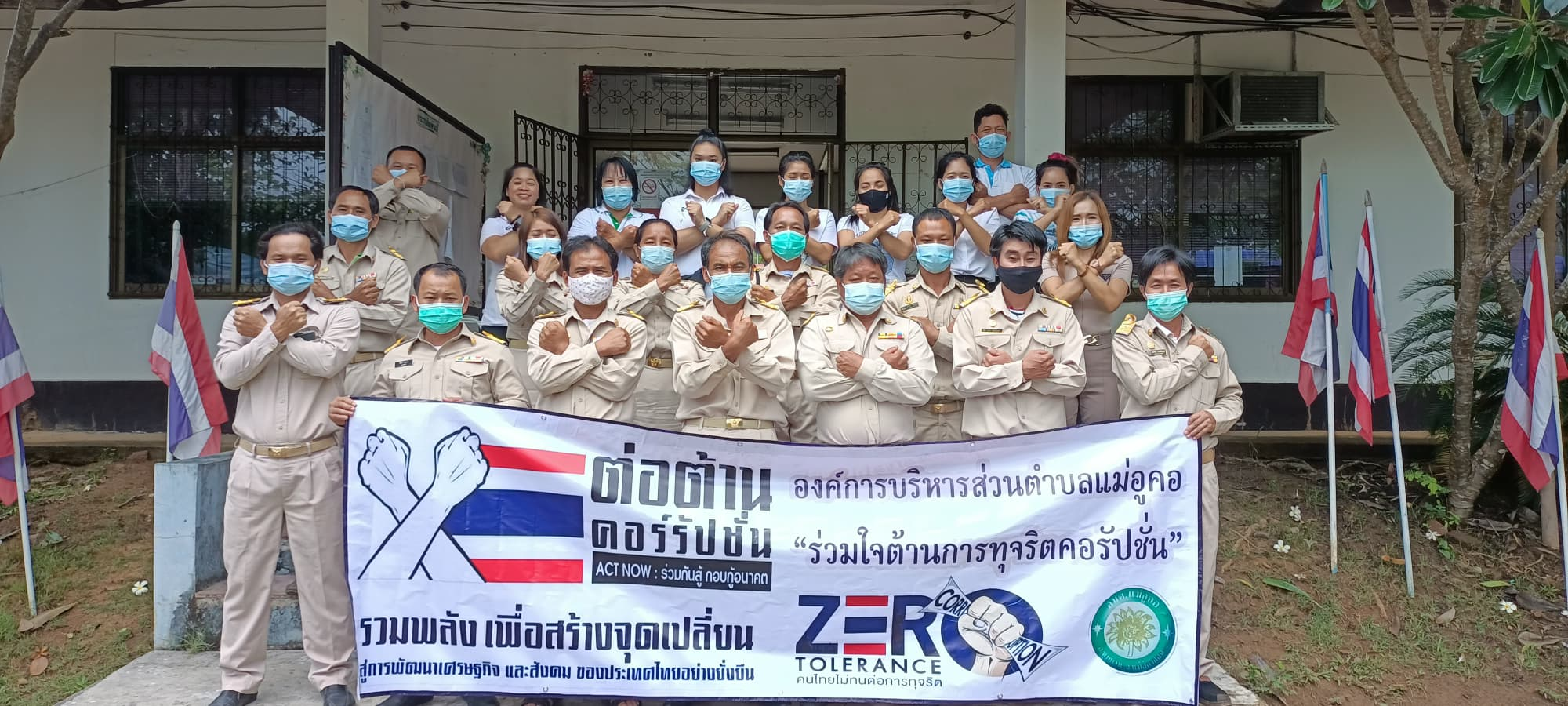 